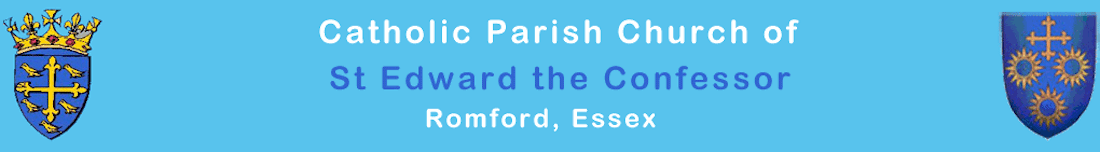 Parish Pastoral Forum Dear Parishioner,The PPF exists to serve the whole parish community. It is important for the PPF to hear first hand about your experiences of and ideas for life in our parish and to provide the opportunity for you to share your hopes, talents and ideas. Areas in which we are always looking for help are:ReadersEucharistic MinistersLiturgical music/choirsAltar Servers Sacramental preparation (Baptism/Communion/Confirmation/Marriage/Adult Formation & RCIA)Social events for people of all agesHospitalityChurch cleaners, maintenance, premises professionalsCharities (CAFOD, SVP, Legion of Mary)Ushers, collectors, greetersFlower arranging If you would like to take part in any of the above or have an idea for another area, please provide the information requested below and then give the completed form to any member of the PPF or put it in the SUGGESTION BOX in the porch.My name is …………………………………………………………………………………………………………………………………………..… Address …………………………………………………………………………………………………………………………………………………..Phone number ………………………………………………………………………………………………………………………………………..Email ……………………………………………………………………………………………………………………………………………………….Personal & professional interests:……………………………………………………………………………………………………………………………………………………………………………………………………………………………………………………………………………………………………………………..……Idea or area with which I am willing to help:..................................................................................................................................................................................................................................................................................................................................................................................................................................................................................................................Signed ………………………………………………………………. Date ………………………………………..Thank you for taking the time to complete this form.A member of the PPF will be in touch with you soon.